The Necessity of Revelation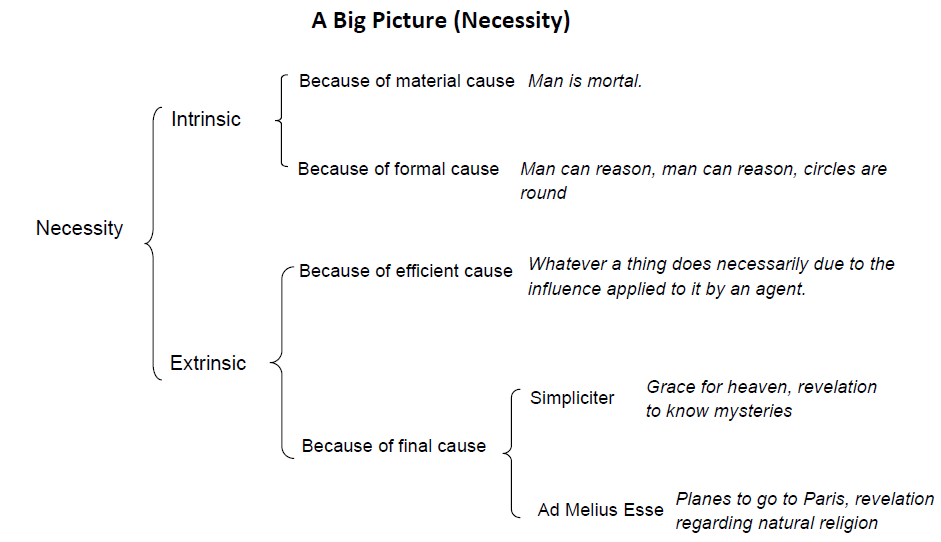 Revelation’s necessity is that of final cause.Proposition 1: Supernatural revelation is not absolutely necessary (according to the nature of God or the nature of man)God is a free, intellectual being – not required to provide revelation. Man’s nature cannot require something above his nature.Man is able to know certain things about God, and if his end is a natural one, he would be able to know at least the essentials by reason, without any revelation.The existence of GodGod is rewarder of good and punisher of evil.Man’s obligation to worship.Indeed we find these ideas existing universally in human history, though with deviations and corruptions.Likewise, the primary principles of the natural moral law. Not to  kill, steal, commit adultery, etc.Proposition 2: Revelation is morally necessary for a suitable knowledge of natural religion.“suitable” Somewhere btw the bare minimum to reach the natural end and perfect knowledgeFairly completeCertain – without guesswork or errorsAccessible – one can attain this knowledge early enough in one’s life to be able to use it to govern the greater part of that lifeIn this series, we have already seen the naturally attainable knowledge of God, we’ve seen the duty of religion.But looking at human history, we see precious few who have attained to much of this truth only through reason.The majority of human beings and even a great many cultures have no philosophy.Even in those places where there were philosophers, how influential was their teaching?Ancient Greece is rightly regarded as the pinnacle of unaided human reason in its philosophical exploration – the greatest of the Greek philosophers achieved a rather remarkable knowledge about God and duties toward Him.But there is a long process of speculation – some 200 years of real philosophy before we get to Plato and Aristotle.And even they had some errors mixed in with the truth they came to know.Plato supported wives and children being held in common by all men, for example.Aristotle defended scandalous images of gods being used in temples, etc.And, after Aristotle, we find Greek philosophy plunging back into materialism, skepticism, or pantheism.In the Middles Ages, the great majority of philosophers were well acquainted with natural truths we have discussed – I wonder why…In modern times, we have a new return to materialism, along with new approaches like idealism, subjectivism, etc.The loss of the sense of those natural truths.The history of peoples and religionsShows us the same thing as the history of philosophyOne finds consistently among pagans, even the most civilized, a host of errors and corruptions of the knowledge of God and religion.Notion of God – animism, polytheism, idolatryWorship – often took licentious forms, included human sacrifice, etc.The immortality of the soul was often disregarded. And morality… all kinds of vicious practices were generally condoned.It was the Church that checked the violence, avarice, and unbridled sexual license that characterized the ancient world.Acting according to obligations of justice or charity was a rare thing before Christianity.Original Sin A notion that belongs to revelation.But there really does to be something significantly wrong with human beings. There is a universal tendency to act in ways that we know to be evil.We  even make the conscious choice of behaviors we are fully aware will be detrimental to our own happiness.This doctrine, not the easiest one for modern man to accept, is, at the very least not absurd.If you think that people are generally good, you probably don’t have a lot of experience with people.Chesterton: “Original sin is the only doctrine that's been empirically validated by 2,000 years of human history.”Not asking you to accept this idea at this point, but simply to consider, given our inability to come to a basic knowledge of God, our duties toward Him, and the moral law, that there may be something to it.So, if we are going really to get this right, we need God to let us know.Our own mental weakness and tendency to errThe laborious mental effort of getting to this knowledgeThe corruption of the society that surrounds us, the pull of our own passions, preoccupations with providing necessities of life, etc.Moral necessity of assistance from God to get to this suitable knowledge of natural religion.Proposition 3: If God gave man a supernatural end, revelation of truths otherwise unknowable (mysteries) is strictly necessary. (conditional, Final necessity, necessary simpliciter)Man moves himself toward an end that he chooses. He must know the end and the means to attain it. The end of man is God as He is in Himself and thus is attained only in a supernatural way (the natural end of man, if it existed, would be to know God as 1st cause)Revelation of this truth is necessary b/c the end is not natural – we do not know it unless God tells us.So, assuming the hypothesis of a supernatural goal for human beings, God would need to let us know:The existence of that goal – or we would be unable to direct ourselves towards itThe means for attaining that goal – or its achievement would be impossible.The Catholic Church claims that man has a supernatural goal – so, the burden of proof is on the Church to show that such a goal has been revealed to man by God.But, for the moment, the following should be obvious: A rational being with a goal that is above his nature needs his Creator to somehow let him know what that goal is, if he is to pursue it according to his nature.This elevation of man to a supernatural goal, and thus revelation, are eminently fitting.On God’s partb/c of his infinite goodness – goodness spreads itselfIt would befit His goodness to give man an end that surpasses man’s own nature.Something better and higher than man is capable of attaining by his unaided powers. On man’s part, there seems to be a thirst for the infinite.Never fully satisfied w/ any created good.A desire for divinity, we can even say.Revelation is RecognizableIf not, it would be impossible to distinguish among religions that claim itCould not even know if it had happenedMotives of Credibility/Criteria of RevelationInternal (the message)TruthfulnessMoral goodness Sublimity => all 3 can be negative (unless this it cannot be) or positive (because of this, it probably or certainly is)External (the messenger)Positive + coercive (or conclusive)Miracles PhysicalMoralProphecies (received by:)Bodily visionImaginationIntellectEffects + history of the doctrineHoliness of the messenger